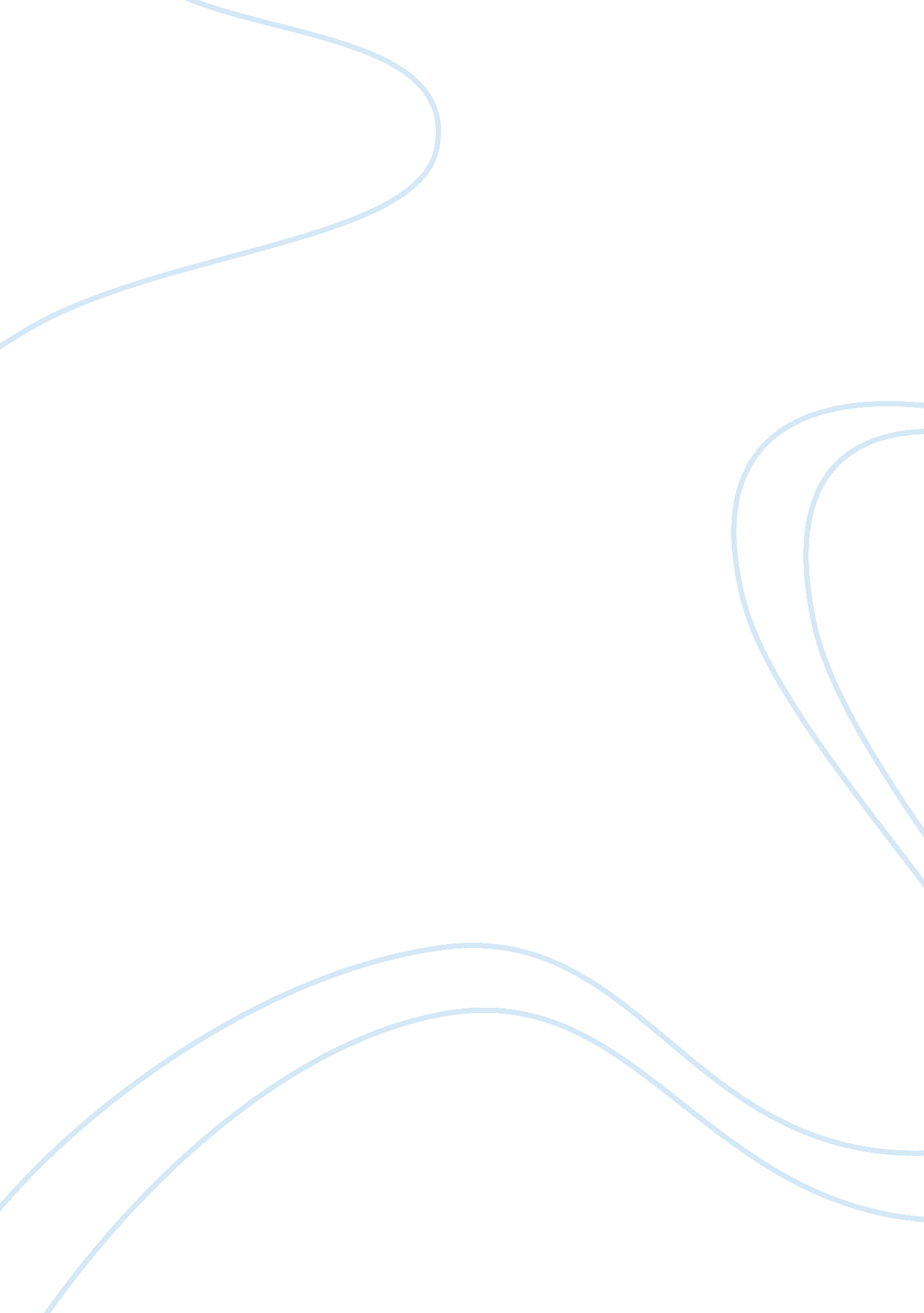 Tale of two cultureBusiness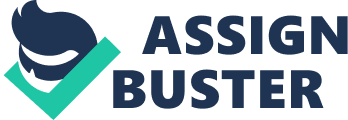 A Tale of Two Cultures 2. In your opinion, is globalization among the causes of the increasing incidence of divorce, crime, and drug abuse in Asia? Why or why not? 
No, I do not think that globalization is among the causes of more divorce, crime, drug abuse, etc. in Asia. The reason is that these are problems that were already there before globalization came along. In fact, the only thing that globalization has done is bring it out into the open so that it can be witnessed more often. If people think that globalization is at fault for all of these problems then they are just looking for an excuse, and blaming Western values or influence seems to be common in some Asian countries. While it is true that these rates have risen at the same time that globalization has increased, there does not have to be a direct link between them. There are surely other factors that could account for increasing incidences of divorce, crime, drug abuse, etc. Immediately pointing the finger at globalization shows a lack of understanding of the issues involved. Globalization has given poorer countries many great things, but at the same time there have been some negative influences. I just dont think that people can pin the blame on globalization for all of these things. 
Because Western culture is more confrontational, the only thing that globalization has done is open peoples eyes to the fact that the social issues are occur. Previously they were just swept under the carpet and everyone would pretend that they did not exist. Globalization is a good thing because it forces people to see their society for what it really is. 
3. Broadly defined, Asia comprises more than 60 percent of the worlds population—a population that practices Buddhism, Confucianism, Hinduism, Islam, and numerous other religions. Thus, do you think it is possible to carry on a valid discussion of " Asian" values? Why or why not? 
I think it is possible to carry on a valid discussion of " Asian" values. The reason is that culture is always changing and yet it never changes in some regards. People who view culture as something that is static are outdated because they do not realize the globalized world that we live in today. It is possible to conform to " Asian" values yet also be open to Western ideas too. In this way, a hybrid culture is almost created whereby it attempts to take the best aspects from two very different cultures and create a new culture. Indian call center workers might have to change their lives drastically, such as speaking with an American accent, wearing American clothes, and dating boyfriends, but the fact remains that they are still Indian despite all of this. It is possible to " have a hand" in both cultures and in fact it is becoming increasingly common nowadays, especially among young people. The age of the internet has meant that young people today have almost instant access to anyone across the globe, and this has helped to create a culture today that is no longer defined by traditional cultural norms. 
The example of Roopa in the case shows the dangers though of those who attempt to integrate two separate cultures in their daily lives. People of a more traditional culture are likely to shun someone who is so open and willing to change. Roopa is in a very awkward position, but it is the reason why she does not want to return to her home town of Mysore. 